Preparation of personnel reserveWithin the framework of distribution of information on the project and preparation of the personnel reserve of the university, the Human Resources Management Department (HRMD) together with a department of medical education developed a program and a plan of preparation of reserve staff to fill the managerial position, and conducted training sessions with this group of employees.The heads of structural divisions of the university also took part in conducting the classes. 21 employees were trained under this program.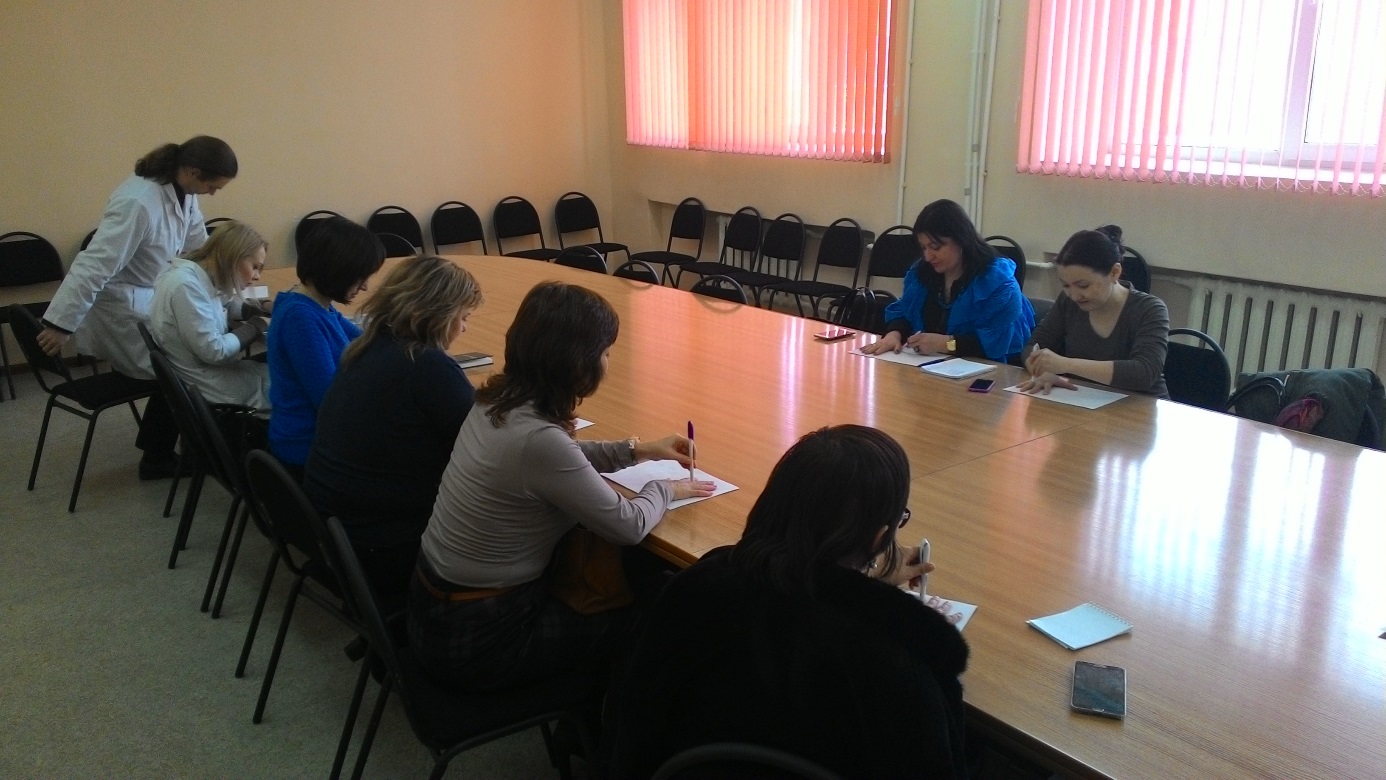 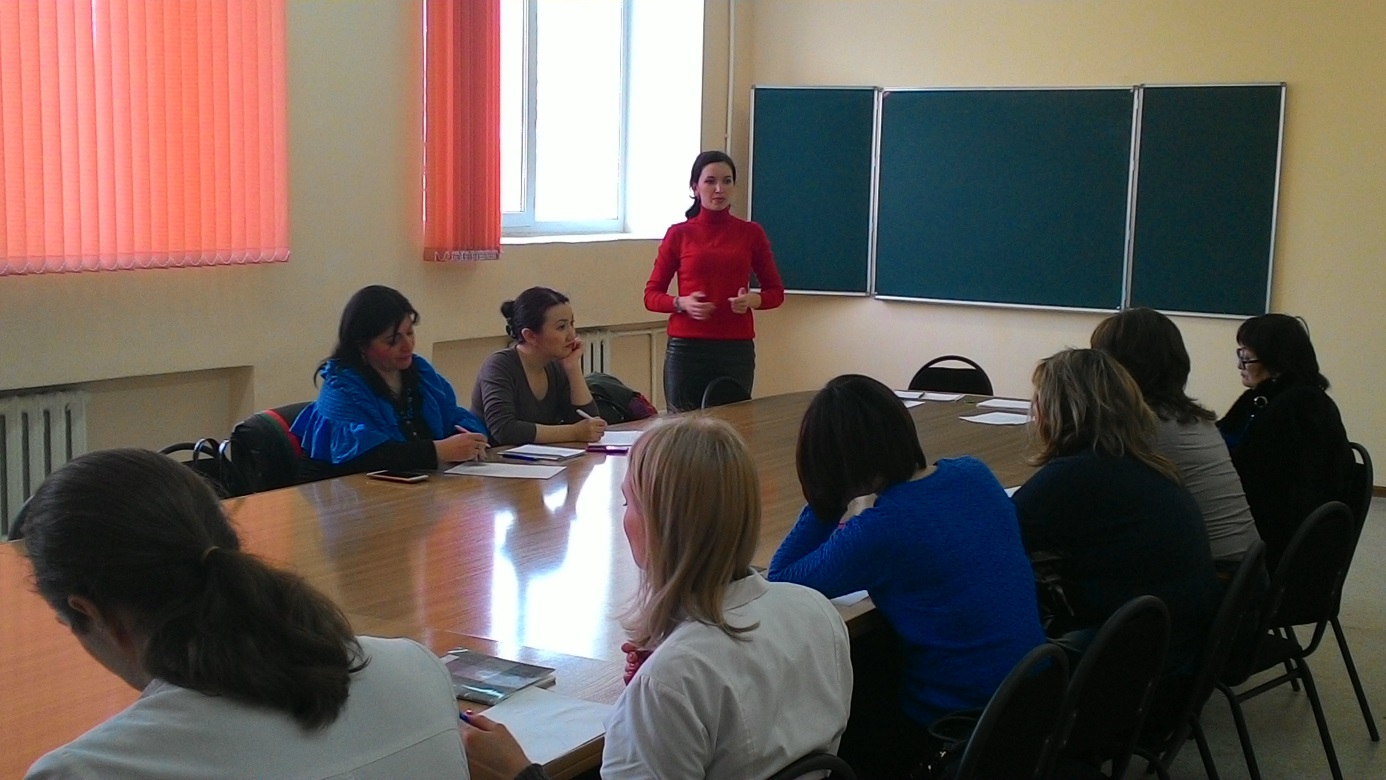 Thematic plan of lectures on the program of preparation of reserve personnel to fill the managerial positions of KSMU for 2015 - 2016№TopicLecturerDate of conductionTime of conductionPlace of conductionIStrategic planning in education organizationsStrategic planning in education organizationsStrategic planning in education organizationsStrategic planning in education organizationsStrategic planning in education organizationsIStrategy development processMuratova A.Z.,Director of Department of Strategy and Development21.11.158.3040 Gogol Street, 325 classroomIHow to achieve the desired result and ensure its stabilityMuratova A.Z.,Director of Department of Strategy and Development21.11.158.3040 Gogol Street, 325 classroomIPlanning strategy and analysis. Intelligence cards.Muratova A.Z.,Director of Department of Strategy and Development21.11.158.3040 Gogol Street, 325 classroomIIImplementation of principles of Bologna ProcessImplementation of principles of Bologna ProcessImplementation of principles of Bologna ProcessImplementation of principles of Bologna ProcessImplementation of principles of Bologna ProcessIIActivities to implement the principles of the Bologna ProcessNurgalieva A.S.,Head of International Cooperation and Bologna Process Department12.12.159.0040 Gogol Street, 325 classroomIIAcademic mobility programsNurgalieva A.S.,Head of International Cooperation and Bologna Process Department12.12.159.0040 Gogol Street, 325 classroomIIErasmus Plus ProgramNurgalieva A.S.,Head of International Cooperation and Bologna Process Department12.12.159.0040 Gogol Street, 325 classroomIIIQuality management in medical organizationQuality management in medical organizationQuality management in medical organizationQuality management in medical organizationQuality management in medical organizationIIIQuality management standardsTuzankina T.R., Head of Quality Management System Department09.01.169.0040 Gogol Street, 339 classroomIIIEvaluation of effectiveness of quality managementTuzankina T.R., Head of Quality Management System Department09.01.169.0040 Gogol Street, 339 classroomIIICustomer orientationTuzankina T.R., Head of Quality Management System Department09.01.169.0040 Gogol Street, 339 classroomIVAccreditation of medical education organizationsAccreditation of medical education organizationsAccreditation of medical education organizationsAccreditation of medical education organizationsAccreditation of medical education organizationsIVInstitutional self-assessment of university activitiesMuratova A.Z.,Director of Department of Strategy of and Development05.12.158.3040 Gogol Street, 325 classroomIVProcedure for accreditation of educational programsMuratova A.Z.,Director of Department of Strategy of and Development05.12.158.3040 Gogol Street, 325 classroomIVCriteria for accreditation of universityMuratova A.Z.,Director of Department of Strategy of and Development05.12.158.3040 Gogol Street, 325 classroomVManagement in medical educationManagement in medical educationManagement in medical educationManagement in medical educationManagement in medical educationVGeneral principles of managementToleubekov K.K., Dean of GM and DentistryTashkenbaeva V.B., Dean of Internship19.12.159.0040 Gogol Street, 325 classroom 325VDescription and analysisToleubekov K.K., Dean of GM and DentistryTashkenbaeva V.B., Dean of Internship19.12.159.0040 Gogol Street, 325 classroom 325VProblem solvingToleubekov K.K., Dean of GM and DentistryTashkenbaeva V.B., Dean of Internship19.12.159.0040 Gogol Street, 325 classroom 325VIFundamentals of HR ManagementFundamentals of HR ManagementFundamentals of HR ManagementFundamentals of HR ManagementFundamentals of HR ManagementVILeadership and ethicsDoskozhin D.M.,Director of HRMD23.01.1610.0040 Gogol Street, 339 classroomVIPersonnel managementDoskozhin D.M.,Director of HRMD23.01.1610.0040 Gogol Street, 339 classroomVILeadership in system of healthcareDoskozhin D.M.,Director of HRMD23.01.1610.0040 Gogol Street, 339 classroomVIIOrganization of educational processOrganization of educational processOrganization of educational processOrganization of educational processOrganization of educational processVIICredit technology.Dublin descriptors.Problems of introduction of credit technologyTashetova A.B. Director of Department of Educational and Methodological Work (DEMW)Riklefs I.M., Head of Methodical Cabinet of DEMW28.11.1510.0040 Gogol Street, 325 classroomVIIMethodical work at departmentsTashetova A.B. Director of Department of Educational and Methodological Work (DEMW)Riklefs I.M., Head of Methodical Cabinet of DEMW28.11.1510.0040 Gogol Street, 325 classroomVIIOrganization and implementation of current boundary control of academic achievement under credit technology (practical training, SIWTC, SIW, classes at the CPS)Tashetova A.B. Director of Department of Educational and Methodological Work (DEMW)Riklefs I.M., Head of Methodical Cabinet of DEMW28.11.1510.0040 Gogol Street, 325 classroomVIIIDesign, development, implementation of scientific grantsDesign, development, implementation of scientific grantsDesign, development, implementation of scientific grantsDesign, development, implementation of scientific grantsDesign, development, implementation of scientific grantsVIIISearch for grantsTurmukhambetova A.A., Vice-Rector for scientific workEdilbaeva T.T., Head of Department of Management of Science and Innovation Activity30.01.1610.0040 Gogol Street, 339 classroomVIIIOrganization of research work: planning, development and implementation of grantsTurmukhambetova A.A., Vice-Rector for scientific workEdilbaeva T.T., Head of Department of Management of Science and Innovation Activity30.01.1610.0040 Gogol Street, 339 classroomVIIIPreparation of application for grantTurmukhambetova A.A., Vice-Rector for scientific workEdilbaeva T.T., Head of Department of Management of Science and Innovation Activity30.01.1610.0040 Gogol Street, 339 classroomIXIntegration of evidence-based medicine into educational programIntegration of evidence-based medicine into educational programIntegration of evidence-based medicine into educational programIntegration of evidence-based medicine into educational programIntegration of evidence-based medicine into educational programIXHow to motivate EBM study?Kaliyeva Sh.S., Head of Department of Clinical Pharmacology and EBM16.01.169.0040 Gogol Street, 339 classroomIXAssessment of methodological qualityKaliyeva Sh.S., Head of Department of Clinical Pharmacology and EBM16.01.169.0040 Gogol Street, 339 classroomIXIntroduction of evidence-based medicineKaliyeva Sh.S., Head of Department of Clinical Pharmacology and EBM16.01.169.0040 Gogol Street, 339 classroom